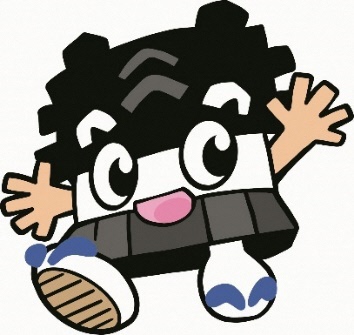 「子どもとどう向き合ったらよいかわからない」「我が子をどう育てたら良いのだろう」「本を読んでも、誰に聞いても、どうすべきかわからない」そんな保護者の皆様が、子どもとの接し方や親としての心がまえ等について楽しく学べるよう、学校やPTA等で開催される学習会に専門の講師を派遣します。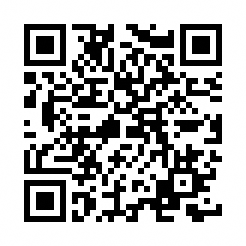 様式第１号（第４条関係）｢家庭教育セミナー｣(申込書)　　年　　月　　日熊本市教育委員会（宛）団体（グループ）名　　　　　　　　　　　　　　　　　　　　代表者（連絡者）名　　　　　　　　　　　　　　　　　　　　住　　　　　　　所　　〒　　　－　　　　　熊本市　　　　　　　　　　　　　　　　電 　話 　番 　号　（　　　　　）　　　　　－　　　　   　「家庭教育セミナー」の実施を下記のとおり申し込みます。記１　テーマ　　　　　　　　　　　　　　　　　　　　　　　　　　　　　　　　　　　　　　　２　講座の形式　　　　〔どちらかに○印をつけてください。〕　　　　　　　　　　　　　　      　講演会形式　・　ワークショップ形式３　内　　　　容　　　〔お聞きになりたい事を簡潔にお書きください。〕４　日　　　　時      	　　　　　年　　　月　　　日（　　）　　　　：　　～　　　：　　 	※上記中、講座実施時間（　　　　　分程度）５　会　　　　場	名称（会場名）	　　　　　　　　　　　　　　　　　　　　　　　　所　　在　　地	　　　　　　　　　　　　　　　　　　　　　　　　電　話　番　号	　　　　　－　　　　　６　参加予定者　　　　　　　　　　人